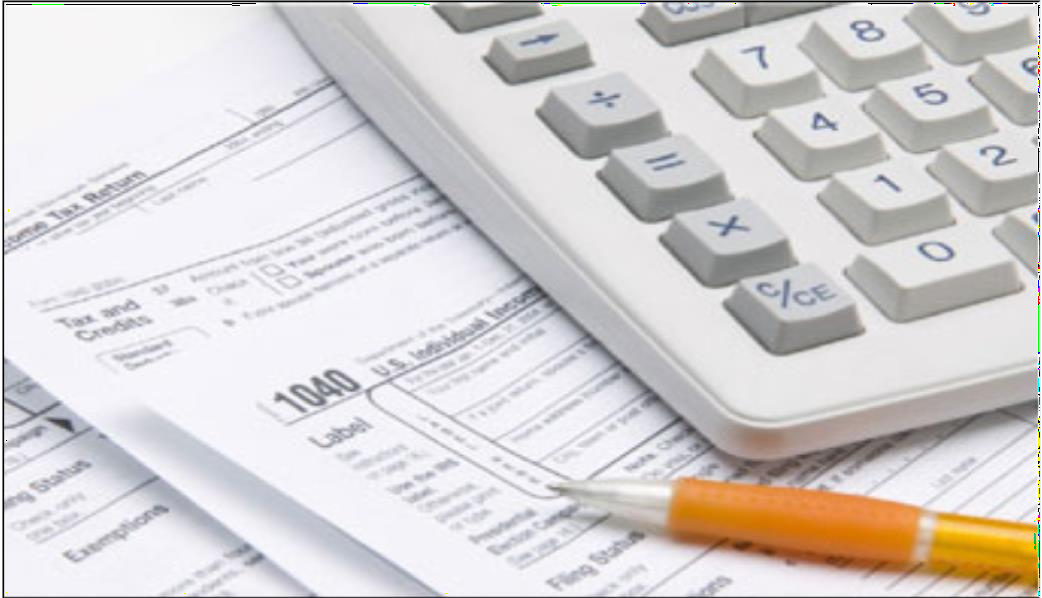 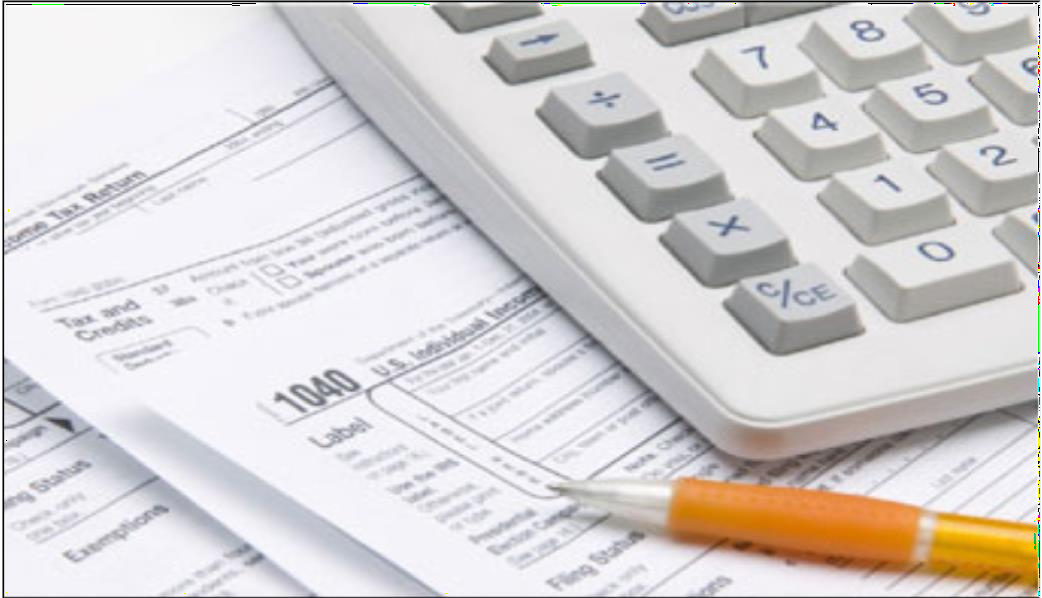 2021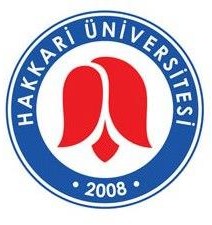 İDARİ VE MALİ İŞLER DAİRE BAŞKANLIĞIFAALİYET RAPORUIISUNUŞ5018 sayılı Kamu Mali Yönetimi ve Kontrol Kanununun 41’inci maddesi hükmü kapsamında bütçeyle kendisine ödenek tahsis edilen Üniversitemiz İdari ve Mali İşler Daire Başkanlığı; 2020 mali yılında olduğu gibi 2021 mali yılında da belirtilen ilkeler  doğrultusunda tabi olduğu kanunlar, mevzuatlar ve yönetmelik kapsamında iyi bir performans gösterme gayretinden hareketle faaliyetinde (sorumlu olduğu alanda); mali saydamlık ve hesap verme sorumluluğu gözetilerek doğru, güvenilir, önyargısız, ilkeli, tarafsız açık ve anlaşılır olmayı üst kuruluşlara sunduğu her yazıda, belgede, raporda, güvence olarak belirlemiştir.2021 Mali Yılı Faaliyet raporumuz da bunun bir parçasıdır.5018 sayılı Kamu Mali Yönetimi ve Kontrol Kanunu, 4734 sayılı Kamu İhale Kanunu, 4735 sayılı Kamu İhale Sözleşmeleri Kanunu ve bu kanunlara bağlı genel tebliğler ve yürürlükteki diğer kanunlara bağlı yönetmelik ve mevzuatları kapsamında 2021 yılında Başkanlığımıza tahsis olunan bütçe imkânları içinde Ülkemizin ekonomik ve sosyal boyutları, Üniversitemizin gereksinimleri, Rektörlük ve bağlı birimlerin zorunlu ihtiyaçları gibi unsurlar her zaman olduğu gibi 2021 mali yılı içerisinde de hep bir arada değerlendirilmiş, israfı önleyici, tasarrufa yöneltici, birimler arası paylaşımcı bir gider politikası Başkanlığımızın ana ilkelerini oluşturmuştur.İdari ve Mali İşler Daire Başkanlığımız sorunları öteleyici değil çözümleyici, talep edilen birimlerin mal ve hizmet ihtiyaçlarının karşılanmasında kamunun ve Üniversitemizin menfaatlerini ön planda tutmuş, kaynakların ihtiyaca göre yerinde kullanılmasına tüm personeliyle ödünsüz özen göstermiş, teminlerde açık, şeffaf ve rekabeti sağlayıcı, en iyisini en uygun fiyatla temin sağlanmıştır.Tüm bunlardan hareketle; Hakkâri Üniversitesi İdari ve Mali İşler Daire Başkanlığı olarak Üniversitemiz birimlerinin ihtiyaçlarını mal ve hizmet alımı yoluyla üzerine düşen görevin bilinci ve sorumluluğu doğrultusunda tüm personeli ile her işlevini kamuoyu ve üst yönetimi ile paylaşan birimdir. Raporun içeriğinde de görüleceği üzere; dar ve kısıtlı bütçe imkânları ve sayıca yetersiz personel potansiyeli ile her ödevini doğru yapma gayretimiz aşikârdır. Her geçen gün büyüyen ve gelişen Üniversitemizin ihtiyaçları kat kat artmakta, buna paralel talep edilen bütçe kısıtlanarak verilmektedir. 5018 sayılı Kanunun 41. maddesi gereği, “hesap verme sorumluluğu” çerçevesinde;Daire Başkanlığımıza ait Birim Faaliyet Raporu hazırlanarak aşağıda açıklamalı olarak sunulmuştur.Senar HATİM                Daire BaşkanıGENEL BİLGİLERMisyon ve VizyonMisyonÜniversitemizin Rektörlük Merkez birimleri ile bağlı Enstitü, Fakülte, Yüksekokul ve Bölümlere katkıda bulunmak amacıyla; Başkanlığımız bünyesindeki hizmet ve faaliyetlerin, ekonomik ve etkin bir şekilde yerine getirilmesi için personel, makine-teçhizat ve mali kaynakların mevcut yasal düzenlemeler ile bütçe imkânları çerçevesinde en etkin ve verimli şekilde kullanılmasını ve eğitim-öğretim hizmetlerine sunulmasını sağlamaktır.VizyonTeknolojik imkânlarla donanmış, çağdaş ve bilimsel tüm gelişmeleri çalışmalarına yansıtan, uzman, yaratıcı, yenilikçi personeliyle kaynaklarını ve mevcut imkanlarını (tüketim ve demirbaş malzemeleri) en iyi şekilde değerlendirerek vereceği hizmet ile örnek bir başkanlık olmak.Yetki, Görev ve SorumluluklarBirimin Kuruluş Mevzuatıİdari ve Mali İşler Daire Başkanlığı 124 sayılı Kanun Hükmünde Kararnamede yer alan Kontrolörlük Daire Başkanlığı ve Destek Hizmetleri Daire Başkanlığı'nın birleştirilmesi ile 190 sayılı Kanun Hükmünde Kararname gereği Üniversitemiz İdari Kuruluş Teşkilat Şemasında yer almış, yetki ve sorumlulukları belirtilmiştir.Yetki, Görev Ve Sorumluluklarİdari ve Mali İşler Daire Başkanlığı; kurulduğundan bugüne kadar sorumluluğunda bulunan işleri Kanunlar ve Yönetmelikler çerçevesinde yürütmektedir. Bu çerçevede Faaliyetlerin ekonomik ve etkin bir şekilde yerine getirilmesi için insan, para ve malzeme gibi mevcut kaynakların en uygun ve verimli bir şekilde kullanılmasını sağlamaktır.Görev yetki ve sorumluluklar, Sunulan hizmetler bölümünde etraflıca açıklanmıştır.İdareye İlişkin BilgilerFiziksel Yapı1.1- Hizmet Alanları1.1.1. İdari Personel Hizmet Alanları1.2- Ambar AlanlarıÖrgüt YapısıBaşkanlığımız örgüt yapısı aşağıda sunulan İdari ve Mali İşler Daire Başkanlığı Teşkilat Şemalarında da belirtildiği şekildedir.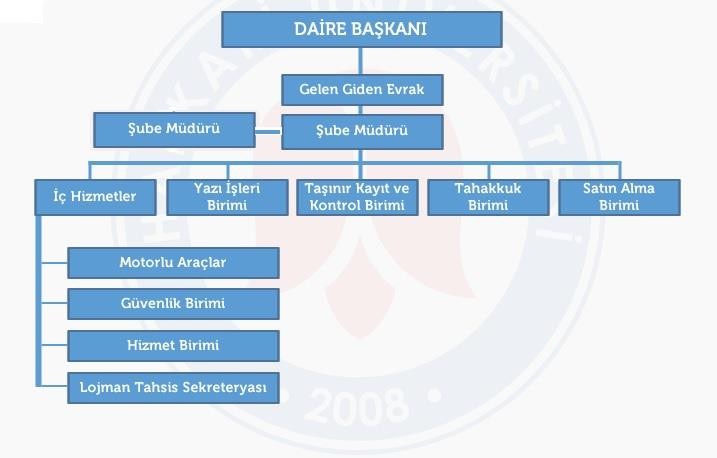 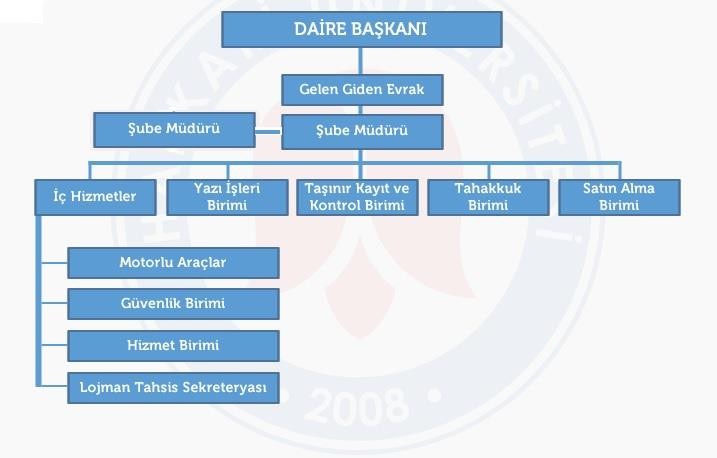 Bilgi ve Teknolojik KaynaklarÜniversitemiz Bilgi İşlem Dairesi'nin; başta ağ cihazları ve fiber kablolama olmak üzere bilişim hizmetleri alanında hizmet verdiğinden, Başkanlığımız bu hizmetlerden yararlanarak internet erişimini sağlamaktadır. Maliye Bakanlığı BUMKO (e-bütçe) otomasyonu kullanılmakta, KBS, MYS, Harcama Yönetim Sistemi, Taşınır Kayıt ve Yönetim Sistemi, Devlet Malzeme ofisinin Elektronik Satış otomasyonu ayrıca Kamu İhale Kurumunun Elektronik Platformu (EKAP) Başkanlığımız tarafından yapılan İhalelerde kullanılmaktadır.3.2- Bilgisayarlar3.3- Diğer Bilgi ve Teknolojik Kaynaklarİnsan Kaynaklarıİdari ve Mali İşler Daire Başkanı’nın Başkanlığında; Başkanlığımız örgüt yapısı 2021 Aralık Ayı sonu itibariyle, Satın alma Şube Müdürlüğü: 1 Şube Müdürü, 5 Memurla,Hizmet İşleri personeli; 1 Temizlik Personel Şefi, 90 Temizlik elemanı (kaloriferci, bakım onarım ve kalifiye eleman dahil), Koruma Güvenlik Şube Müdürlüğü; 6 adet Kadrolu Güvenlik, 3 adet özel güvenlik şefi, 62 adet Özel Güvenlik Personeliyle Görev yapmakta olup, hizmetlerin şeffaf, hızlı, ekonomik ve uygun şekilde, yapılması planlanmıştır.4.1- İdari Personel4.2- İdari Personelin Eğitim Durumu4.3- İdari Personelin Hizmet Süreleri4.4- İdari Personelin Yaş İtibariyle Dağılımı4.5- İşçilerSunulan Hizmetler5.1-İdari HizmetlerSATINALMA - TAHAKKUK BİRİMİÜniversitemizin hizmet ve mal alımları (giderler) ile ilgili tüm ihale işlemlerinin 4734 Sayılı Kamu İhale Kanunu ve ilgili hükümler çerçevesinde hazırlanması, yapılması ve yürütülmesi,İlgili birimden gelen taleplerin teknik şartname çerçevesinde yaklaşık maliyetinin belirlenmesi ve bütçe ödeneğinin kontrolü,İhale ile ilgili tip idari şartname ve sözleşme tasarısının hazırlanarak ihale işlem dosyasının oluşturulması,İhale ilanının hazırlanması Kamu İhale Kurumu ve yerel gazetelerde yayınlanmasının sağlanması,İhale günü ihaleye teklif veren isteklilerin zarflarının alınması ve ihale tutanaklarının düzenlenmesi,İhale Komisyonu Kararı doğrultusunda ihale sonucunun ilgililere bildirilmesi,İhale uhdesinde kalan yüklenici firma ile kanuni yazışmaların yapılması, sözleşmenin hazırlanması ve sonuçlandırılması,Sonuçlanan her ihalenin Kamu İhale Kurumuna bildirilmesi,Sözleşme hükümleri çerçevesinde yapılan işin, hizmetin veya yapıma ait, yüklenici tarafından kesilen faturaya istinaden düzenlenen muayene teslim kabul tutanağı ve/veya hak ediş raporu ve taşınır işlem fişinin kontrolünün yapılarak ödeme emrine bağlanması,Üniversitemizin mevcut bütçesindeki ödeneklerin 4734 Sayılı Kamu İhale Kanununun22. maddesinin (d) bendi uyarınca her yıl belirlenen parasal limit çerçevesinde mal, hizmet ve yapım işlerinin doğrudan temin yöntemiyle gerçekleştirilmesi ve % 10 ödenek kontrolünün yapılması,Birimlerden gelen talep doğrultusunda piyasa araştırması yapılması,Yapılan piyasa araştırması sonucu onay belgesinin düzenlenmesi,Alım/hizmet/yapım işinin gerçekleştirilmesi ve kabul işlemlerinin düzenlenmesi,Kesilen faturaya istinaden gerekli belgelerin düzenlenmesi ve ödeme emrine bağlanması,Üniversitemizdeki mevcut ve gerekli görülen makine ve teçhizatların yıllık bakım sözleşmelerinin yapılması,Başkanlığımızda çalışan tüm personelin; maaş işlemlerini gerçekleştirmek, SGK bildirimlerini yapmak, maaşlardaki değişiklikleri Strateji Geliştirme Daire Başkanlığına bildirmek,Yolluk hizmetlerini yerine getirmek,Üniversitemizin kira, elektrik, su, telefon ödemelerini yapmak,Kiralanan bina ve lojmanların kira ödemesini yapmak,Başkanlığımızın Diğer bir adının Destek Hizmetleri Daire Başkanlığı olması hesabıyla tüm Üniversitemiz birimlerine her türlü konularda destek ve danışmanlık hizmetlerinin yapılması.AYNİYAT BİRİMİBu birimimiz taşınır kayıt ve kontrol işlemlerini; kaynağı edinme yöntemine bakılmaksızın taşınır malların kaydı, muhafazası ve kullanımı ile yönetim hesabının verilmesi işlemlerini 5018 sayılı Kamu Mali Yönetimi ve Kontrol Kanununun 44. maddesine göre hazırlanan 18 Ocak 2007 tarih ve 26407 sayılı resmi gazetede yayımlanarak yürürlüğe giren Taşınır Mal Yönetmeliğine uygun olarak yürütülmektedir.Edinimi yapılan (satın alma, devir, bağış, üretim, sayım fazlası) muayene ve kabulü yapılmış kayda esas belgelerle (fatura, tutanak vb.) Taşınır İşlem Fişi düzenlenerek giriş kayıtları yapılır. İhtiyaç durumlarına göre Rektörlük birimleri ile Fakülte, Yüksekokul, Enstitüler, bölüm ve merkezlerin talepleri doğrultusunda gerekli işlemler tamamlanarak mevzuata uygun bir biçimde birimlere teslim edilir. Kullanım amacını yitirmiş, miadını dolduran malzemelerin tespitlerinin yapılıp tutanaklar düzenlenerek kayıtlardan düşümleri ilgili yönetmeliklere göre yapılır.KORUMA VE GÜVENLİK ŞUBE MÜDÜRLÜĞÜÜniversitemizin sabotaj, yangın, hırsızlık, soygun, yağma, yıkma, burada bulunanları zorla işten alıkoyma, tehdit ve tehlikelerine karşı korunması ve güvenliklerini sağlamak,Koruma ve güvenlik hizmetlerinin gerektirdiği diğer önlemleri almak, (Kuruluş sahasına giriş-çıkışta kimlik kontrolü yapmak, bu saha içinde şüpheli şahısların dolaşmasına engel olmak, kuruluşa ait olan ve girilmesi kayda bağlı yerlere görevli veyetkili olmayanların girmesini engellemek, görev alanı içinde vuku bulan her türlü kazada gerekli yardımları yapmak,Görev alanı içinde işlenmiş veya işlenmekte olan suçları genel kolluk kuvvetlerine bildirmek, Birim amirlerinin verdiği diğer görevleri yapmak.Güvenlik, günümüzün gerektirdiği teknolojik imkânlardan en iyi şekilde faydalanılarak; önemli yerler ve okullarımız kamera sistemi ile donatılmış ve görüntülü kayıtları tutulmaktadır.Güvenli bir Üniversite olma ve örnek alma yolunda ilerleme kaydetmek ana hedefidir. Huzurlu bir ortamda gelecek başarıya katkı sağlamak ve bu payımızı artırmak.Yönetim ve İç Kontrol SistemiDaire Başkanlığımız iş ve işlemleri 2914 sayılı Yükseköğretim Personel Kanunu, 2547 sayılı Yükseköğretim Kanunu, 5188 sayılı Özel Güvenlik Hizmetlerine Dair Kanun, 657 Devlet Memurları Kanunu, 5018 sayılı Kamu Mali Yönetimi ve Kontrol Kanunu, 4734 sayılı Kamu İhale Kanunu, 4735 sayılı Kamu İhale Sözleşmeleri Kanunu, 2886 sayılı Devlet İhale Kanunu, 6245 sayılı Harcırah Kanunu, 5510 sayılı Sosyal Sigortalar ve Genel Sağlık Sigortası Kanunu ile İç Kontrol ve Ön Mali Kontrole İlişkin Usul ve Esaslar ve Merkezi Yönetim Harcama Belgeleri Yönetmeliği ile diğer yürürlükte olan ilgili mevzuat hükümlerine uygun olarak gerçekleştirilmektedir. Cari harcamalarda, özellikle yakacak, elektrik enerjisi, su ve telefon hizmeti alımlarında, Başkanlığımızca gerekli planlama yapılarak, zamanında temini ve elektrik enerjisi, su ve telefon hizmeti gibi alımlarında gecikmeden dolayı cezalı durumu düşmemek için gerekli özen gösterilmektedir.ÖN MALİ KONTROLBaşkanlığımız harcamalarında iç kontrolünü yapmasına rağmen, ödeme öncesi ve ödeme aşamasında Strateji Geliştirme Daire Başkanlığı muhasebe ve ön mali kontrol denetimini yapmakla yükümlüdür.DIŞ DENETİMÜniversitemizde dış denetim 5018 sayılı Kamu Mali Yönetimi ve Kontrol Kanununa istinaden Sayıştay tarafından yapılır.AMAÇ ve HEDEFLERDaire Başkanlığımız verilen görevleri; Üniversitemiz tarafından tahsis edilen insan ve mali kaynakları en etkin ve verimli biçimde kullanmak suretiyle yürütülmesini, denetim ve kontrol en yakına çekilerek hizmet kalitesinin artırılmasını, aynı zamanda iş akış süreçlerini kısaltarak hizmetlerin zamanında yapılmasını sağlamayı amaç edinmiştir.İdarenin Amaç ve HedefleriTemel Politikalar ve ÖnceliklerYürürlükte olan anayasaya, yasalara, kanun ve yönetmeliklere, tüzüklere riayet etmek,Hizmet süreçlerini elektronik ortama taşımak ve oto kontrolü sağlamak,Kamunun ve kurumun menfaatini her zaman ön planda tutmak,Devletimiz ve kurumumuzun itibarını zedeleyecek olaylardan ve durumlardan uzak olmak,Disiplin, görev bilinci ve sorumluluk duygusuna sahip olmak,Her zaman güvenilir ve dürüst olmak,Başkanlık olarak her projede tüm personelin görüş ve düşüncelerini almak,Mevcut kaynaklarımızı zamanında ve yerinde kullanmak, israfı önlemek, iyi bir maliyet hesabı yapmak,Tüm personeliyle özünden kopmadan, ilkeli ve kendisini yenileyen bir birim olmak,Çevreyi ve Doğal Kaynakları korumak,Takım ruhuna sahip olmak,Her zaman şeffaf ve hesap verilebilir konumda olmak,Diğer birimlerimizin görüş ve önerilerini de değerlendirmek,Diğer birimlerimizle görüş alışverişinde bulunarak standartlar oluşturmak.Diğer HususlarOfislerimizde personel motive edecek fiziki kullanımlarındaki araç gereç vs. gibi unsurların günün şartlarına göre yenilenmesi veya onarılması, teknolojik imkanlardan personelin sınırsız yararlandırılması, hizmet içi eğitim ve yönlendirme ile personelin iş bilgisi ve becerisinin artırılması gibi gelişmeler başkanlığımızın birim değerini ön plana çıkarmaktadır. Başkanlığımıza bağlı Şube Müdürlükleri ile hizmette kaliteyi, güveni, saygınlığı hep ön planda tutmuş ve tutacaktır.FAALİYETLERE İLİŞKİN BİLGİ VE DEĞERLENDİRMELERMali BilgilerBaşkanlığımızın bütçe taslağı bütçemizden pay alan Rektörlük ve bağlı birimlerin ihtiyaç talepleri doğrultunda 5018 sayılı Mali Yönetim ve Kontrol Kanunu kapsamlarında hazırlanır ve Üniversitemiz Strateji Geliştirme Daire Başkanlığı’na teslim edilir.Bütçe Uygulama Sonuçları1- Bütçe GiderleriBirimimize ait detaylı bütçe bilgileri aşağıya tablolar halinde çıkarılmıştır.GelirlerMali Denetim Sonuçları2021 Mali Yılında yapılan herhangi bir sorgu bulunmamaktadır.Performans BilgileriFaaliyet BilgileriKoruma Güvenlik Şube Müdürlüğünce 2021 yılında 65 Güvenlik personeli ile Üniversitemizin tüm binalarının giriş çıkış kontrolleri yapılarak eğitim öğretimin güvenli bir şekilde yürütülmesi sağlanmıştır.Hizmet İşleri 2021 yılında 91 Temizlik personeli ile Üniversitemizdeki eğitim öğretimin daha temiz ve sağlıklı ortamda yapılması sağlanmıştır.Rektörlük, İdari bina temizliği, ,satın alınan malların taşınması, ambara yerleştirilmesi işlerinin yapılması, ayrıca işçilerin özlük işlerinin takibi yapılmıştır.Üniversitemizde yangın ve doğal afetlere hazırlıklı olmak için gerekli çalışmalar yapılmış, eksik malzemeler tamamlanmış (Yangın tüpleri, dolapları vs.) çalışma planları hazırlanmıştır.Rektörlük bünyesinde bulunan birimler ile bağlı birimlerin ihtiyacı olan malzemeler teslim edilerek ambar ayniyat işlemleri tamamlanmıştır.Üniversitemiz personellerine ait bütün yolluk işlemleri birimimiz tarafından gerçekleştirilmiştir.Faaliyet TablosuPerformans Bilgileri3. Performans Sonuçlarının DeğerlendirilmesiKURUMSAL KABİLİYET ve KAPASİTENİN DEĞERLENDİRİLMESİÜstünlüklerKatılımcı bir yönetimimiz olması,Alınan kararlarımızın ortak karar olması, adaletli, güvenilir ve sürdürülebilir olmasıYeterli bilgi düzeyi ve donanıma sahip personelimizin olması,Personelimizin eğitim düzeyinin yüksek olması,Başkanlığımız personelinin genç ve dinamik olması teknolojik gelişmelerde yeni yapılanmalara olanak vermektedir.ZayıflıklarBaşkanlığımız personel sayısı az olmasından dolayı tecrübeli personel ihtiyacı vardır.Mali iş ve işlemlerimizde yapılabilecek küçük hataların bedelleri ağır olabilecek düzeye çıkabilmesi.Normalin üstünde büyümeden doğan mali imkânların yetersizliği.Daire Başkanlığımızın faaliyet dönemi içerisinde yürüttüğü işlemlerdeki iş süreçlerinin (örneğin: İhale işlemleri ) uzunluğu ve bürokratik işlemlerin uzamasından kaynaklanan zaman kayıpları.İdaremiz kadrosunda bulunup başka birimlerde görevlendirilen personellerle ilgili sıkıntılar.DeğerIendirmeÇağdaş, kendisini yenileyebilen, yasal mevzuatı takip edip güncelleme yapabilen, kalifiyeli personel istihdamı,Personelin iş motivasyonunu artırıcı kaynakların yaratılmasının sağlanması,Genel olarak Başkanlığımız ve Personelinin başarı yolunda ilerleme kaydettiğini düşünüyoruz.V. ÖNERİ VE TEDBİRLERGelecek yıllara ait bütçe çalışmalarında, Hizmet alımı ödenekleri ile Makine ve teçhizat ve bilgi teknolojileri alımları ödeneklerinin arttırılması.Stratejik plan ve programlardan sapmaların asgari seviyeye indirilmesi.İş süreçlerinde iç paydaşlarımızın arz ve talepleri elektronik ortamda yapılabilir ve gereksiz kırtasiye işlemleri önlenebilmesiPersonelin özlük haklarının iyileştirilmesi.İhale Komisyonu üyelerine ücret ödemelerinin ihale süreçlerinde daha etkin ve verimli çalışmalar getireceğine inanıyoruz.İÇ KONTROL GÜVENCE BEYANIHarcama yetkilisi olarak yetkim dahilinde;Bu raporda yer alan bilgilerin güvenilir, tam ve doğru olduğunu beyan ederim.Bu raporda açıklanan faaliyetler için idare bütçesinden harcama birimimize tahsis edilmiş kaynakların etkili, ekonomik ve verimli bir şekilde kullanıldığını, görev ve yetki alanım çerçevesinde iç kontrol sisteminin idari ve mali kararlar ile bunlara ilişkin işlemlerin yasallık ve düzenliliği hususunda yeterli güvenceyi sağladığını ve harcama birimimizde süreç kontrolünün etkin olarak uygulandığını bildiririm.Bu güvence, harcama yetkilisi olarak sahip olduğum bilgi ve değerlendirmeler, iç kontroller, iç denetçi raporları ile Sayıştay raporları gibi bilgim dahilindeki hususlara dayanmaktadır.Burada raporlanmayan, idarenin menfaatlerine zarar veren herhangi bir husus hakkında bilgim olmadığını beyan ederim.       Senar HATİM      Daire Başkanı V.Sayısı(Adet)KullananSayısıYüzde (Kullanan)Servis39%100Makam Odası23%100Toplam512%100Ambar Sayısı: 1 AdetAmbar Alanı: 300 m2Masa üstü bilgisayar Sayısı: 7 AdetTaşınabilir bilgisayar Sayısı: 13 AdetCinsiİdari Amaçlı (Adet)Eğitim Amaçlı (Adet)Araştırma Amaçlı (Adet)Yazıcı5Fotokopi makinesi2Hesap Makinası8Tarayıcı1Telefon16İdari Personelİdari Personelİdari Personelİdari Personelİdari PersonelKadrosuKadrosuKadrosu veBirimimizdeBirimimizde olup,görevlendirmesiOlmayıpbaşka bölümebirimimizdeToplamBirimimizegörevlendirilenbulunanGörevlendirilenpersonel Sayısıpersonel SayısıGenel İdari Hizmetler Sınıfı5101530Teknik Hizmetleri Sınıfı0000Yardımcı Hizmetler Sınıfı0224Toplam5121734İdari Personelin Eğitim Durumuİdari Personelin Eğitim Durumuİdari Personelin Eğitim Durumuİdari Personelin Eğitim Durumuİdari Personelin Eğitim Durumuİdari Personelin Eğitim Durumuİdari Personelin Eğitim DurumuOrtaokulLiseÖn LisansLisansY. LisansToplamKişi Sayısı104713034Yüzde301020400100İdari Personelin Hizmet Süresiİdari Personelin Hizmet Süresiİdari Personelin Hizmet Süresiİdari Personelin Hizmet Süresiİdari Personelin Hizmet Süresiİdari Personelin Hizmet Süresiİdari Personelin Hizmet Süresi1 – 3 Yıl4 – 6 Yıl7 – 10 Yıl11 – 15Yıl16 –20 Yıl21 ÜzeriKişi Sayısı4341314Yüzde16121631043İdari Personelin Yaş İtibariyle Dağılımıİdari Personelin Yaş İtibariyle Dağılımıİdari Personelin Yaş İtibariyle Dağılımıİdari Personelin Yaş İtibariyle Dağılımıİdari Personelin Yaş İtibariyle Dağılımıİdari Personelin Yaş İtibariyle Dağılımıİdari Personelin Yaş İtibariyle Dağılımı18-25 Yaş26-30 Yaş31-35 Yaş36-40 Yaş41-50 Yaş51-ÜzeriKişi Sayısı34521310Yüzde6,063,0312,126,0645,4527,28İşçiler (Çalıştıkları Pozisyonlara Göre)İşçiler (Çalıştıkları Pozisyonlara Göre)İşçiler (Çalıştıkları Pozisyonlara Göre)İşçiler (Çalıştıkları Pozisyonlara Göre)DoluBoşToplamSürekli İşçi159159Vizeli Geçici İşçiler (adam/ay)Vizesiz işçiler (3 Aylık)Toplam159159Stratejik AmaçlarStratejik HedeflerStratejik Amaç-1Hizmet ve faaliyetlerin yerineHedef-1Görev alanındaki hizmet ve faaliyetlerinGetirilmesinde insan, para, malzeme gibiMevcut kaynakların ekonomik ve etkinKullanılmasını sağlamak.Yerine getirilmesinde insan, para ve Malzeme gibi kaynakları mevcut yasalDüzenlemeler çerçevesinde şeffaf, etkin ve En verimli şekilde kullanmakGetirilmesinde insan, para, malzeme gibiMevcut kaynakların ekonomik ve etkinKullanılmasını sağlamak.Hedef-2Gerekli alt yapıyı geliştirip güçlendirmekGetirilmesinde insan, para, malzeme gibiMevcut kaynakların ekonomik ve etkinKullanılmasını sağlamak.Hedef-3Başkanlığımızda, elektrik, su, telefon gibi tüketimlerde tasarruf yapmakHedef-1Çalışanlarını takım bilinci içinde bilgi ve becerileriniStratejik Amaç-2 Başkanlığımızda toplam kalite Yönetimi ve iş verimi Değerlendirmesi yaparak personelinPerformansını arttırıcı önlemler almak.artırabileceği imkânlarOluşturmakStratejik Amaç-2 Başkanlığımızda toplam kalite Yönetimi ve iş verimi Değerlendirmesi yaparak personelinPerformansını arttırıcı önlemler almak.Hedef-2Hizmet içi eğitim ve yönlendirme ile Personelin iş bilgisi ve becerisinin ArtırılmasıStratejik Amaç-2 Başkanlığımızda toplam kalite Yönetimi ve iş verimi Değerlendirmesi yaparak personelinPerformansını arttırıcı önlemler almak.Hedef-3Teknolojik imkânlarla donanmış çağdaş ve bilimsel tüm gelişmeleri çalışmalarına yansıtan, Üniversite içerisinde işinde uzman, yaratıcı ve yenilikçi personeliyle vereceği hizmetler ile örnek bir Başkanlık olmaktır.2021Kesinleşen Bütçe Ödeneği2021GERÇEKLEŞME TOPLAMIORANIT LTL%BÜTÇE GİDERLERİ TOPLAMI22.116.000,0030.294.698,49136,9801 - PERSONEL GİDERLERİ11.766.000,0018.090.853,42153,702 - SOSYAL GÜVENLİK KURUMLARINA DEVLETPRİMİ GİDERLERİ2.670.000,003.699.976,76138,5803 - MAL VE HİZMET ALIMGİDERLERİ5.087.000,007.087.589,77139,3205 - CARİ TRANSFERLER343.000,00335.028,5497,606 - SERMAYE GİDERLERİ2.250.000,00	1.081.250,0048,52021 - Gelirler 2021 - Gelirler 2021 - Gelirler 2021 - Gelirler 2021 - Gelirler SıraGelirin Türü:*Gelirin Konusu:Elde Edildiği:
*Firma
*Kişi
*KurumAylık Gelir:Toplam Gelir:1Prefabrike Bina Kiralama GelirleriKiralama GeliriFirma18.300,00219.600,002Lojman GeliriOcak 2021 Lojman Kira GelirleriKişi93.930,341.282.518,083Lojman GeliriŞubat 2021 Lojman Kira GelirleriKişi101.163,441.282.518,084Lojman GeliriMart 2021 Lojman Kira GelirleriKişi98.410,151.282.518,085Lojman GeliriNisan 2021 Lojman Kira GelirleriKişi118.670,181.282.518,086Lojman GeliriMayıs 2021 Lojman Kira GelirleriKişi110.284,181.282.518,087Lojman GeliriHaziran 2021 Lojman Kira GelirleriKişi105.494,861.282.518,088Lojman GeliriTemmuz 2021 Lojman Kira GelirleriKişi109.770,231.282.518,089Lojman GeliriAğustos 2021 Lojman Kira GelirleriKişi109.909,391.282.518,0810Lojman GeliriEylül 2021 Lojman Kira GelirleriKişi106.724,721.282.518,0811Lojman GeliriEkim 2021 Lojman Kira GelirleriKişi110.457,441.282.518,0812Lojman GeliriKasım 2021 Lojman Kira GelirleriKişi115.823,981.282.518,0813Lojman GeliriAralık 2021 Lojman Kira GelirleriKişi101.879,171.282.518,08**Taşınmaz GeliriTaşınmaz Mal Gelirleri İle Yapılan Harcama704.165,31704.165,31*Gelirin Türü: Kiralama, Lojman, Bağış ve Yardımlar vb.** Not: 2021 yıl sonu itibariyle kurumumuz 177  toplam  lojmanlarından  170 tanesi dolu olup 7 tanesi boş durumdadır.*Gelirin Türü: Kiralama, Lojman, Bağış ve Yardımlar vb.** Not: 2021 yıl sonu itibariyle kurumumuz 177  toplam  lojmanlarından  170 tanesi dolu olup 7 tanesi boş durumdadır.*Gelirin Türü: Kiralama, Lojman, Bağış ve Yardımlar vb.** Not: 2021 yıl sonu itibariyle kurumumuz 177  toplam  lojmanlarından  170 tanesi dolu olup 7 tanesi boş durumdadır.*Gelirin Türü: Kiralama, Lojman, Bağış ve Yardımlar vb.** Not: 2021 yıl sonu itibariyle kurumumuz 177  toplam  lojmanlarından  170 tanesi dolu olup 7 tanesi boş durumdadır.*Gelirin Türü: Kiralama, Lojman, Bağış ve Yardımlar vb.** Not: 2021 yıl sonu itibariyle kurumumuz 177  toplam  lojmanlarından  170 tanesi dolu olup 7 tanesi boş durumdadır.TALEP EDEN BİRİMORGANİZASYON ADIORGANİZSAYON YERİKONUTARİHEğitim FakültesiSUPPORT TO CHOSE    FUTUREVANAraç Talebi21.01.2021HAKKARİ SANAYİ VE TİCARET ODASIMOTİVASYON OTOBÜSÜ PROJESİHAKKARİAraç Talebi17.03.2021İDARİ VE MALİ İŞLER DAİRE B.ÖSYM EĞİTİM TOPLANTISIVANAraç Talebi09.04.2021HAKKARİ VALİLİĞİTÜRKİYE MUHTARLARI EL ELEHAKKARİAraç Talebi09.07.2021ÇUKURCA KAYMAKAMLIĞIFOTOSAFARİ VE DOĞA SPORLARIÇUKURCAAraç Talebi03-04-09.2021BASIN YAYIN VE HALKLA İLİŞKİLER KOR.RENGİ HAKKARİ ÇUKURCAAraç Talebi03.09.2021DÜNYA ESNAF VE SANATKARLAR DERNEĞİANADOLU’NUN AHİSİYİZ 4 BİR KOLDAN TÜRKİYE’YİZŞEMDİNLİAraç Talebi06.09.2021DÜNYA ESNAF VE SANATKARLAR DERNEĞİANADOLU’NUN AHİSİYİZ 4 BİR KOLDAN TÜRKİYE’YİZYÜKSEKOVAAraç Talebi10.09.2021DÜNYA ESNAF VE SANATKARLAR DERNEĞİANADOLU’NUN AHİSİYİZ 4 BİR KOLDAN TÜRKİYE’YİZVANAraç Talebi26.10.2021EĞİTİM FAKÜLTESİ TEMEL EĞİTİM PROGRAMIVANAraç Talebi14.11.2021HAKKARİ GENÇLİK VE ENGELLİLER DERNEĞİSEYİT TAHA TÜRBESİ ZİYARETŞEMDİNLİAraç Talebi14.11.2021HAKKARİ VOLEYBOL TAKIMIVOLEYBOL MÜSABAKALARIBİTLİSAraç Talebi27.11.2021TÜGVA İL TEMSİLCİLİĞİVAN GENÇLİK BULUŞMALARIVANAraç Talebi02.12.2021HAKKARİ SPOR KULÜBÜ AMATÖR FUTBOL MÜSABAKALARI ŞEMDİNLİ Araç Talebi05.12.2021COLEMERG SPOR KULÜBÜAMATÖR FUTBOL MÜSABAKALARI ŞEMDİNLİ Araç Talebi12.12.2021ÇÖLEMERİK MESLEK YÜKSEKOKULU BİTKİ KORUMA PROGRAMIELZAIĞ,MARDİN DİYARBAKIRAraç Talebi06.12.2021-10.12.2021EĞİTİM FAKÜLTESİ D.FUTBOL MÜSABAKALARI MARDİNAraç Talebi15.12.2021Eğitim FakültesiSevgi ve Hoşgörü EtkinliğiHakkari Üniversitesi Rektörlüğü Konferans SalonuEtkinlik Giderleri25-26/11/20212021- Doğrudan Temin Alımları (4734 - 22/d)2021- Doğrudan Temin Alımları (4734 - 22/d)2021- Doğrudan Temin Alımları (4734 - 22/d)2021- Doğrudan Temin Alımları (4734 - 22/d)2021- Doğrudan Temin Alımları (4734 - 22/d)2021- Doğrudan Temin Alımları (4734 - 22/d)SıraTalep Eden Birim:Alımın Adı:Alımın Konusu:Alım Türü:
*Mal / Malzeme
*HizmetToplam Maliyet:
(KDV Dahil)Hizmetin Süresi
Mal/Malzeme
Teslim Tarihi:1Yapı İşleri ve Teknik Daire BşkMal/malzeme alımı58 kalem mal/malzeme alımıMal/malzeme alımı22/d36.673,81 TL03/02/20212İdari ve Akademik birimlerMal/malzeme alımı5 kalem toner alımıMal/malzeme alımı 22/d33.689,00 TL11/02/20213Çölemerik MYO MüdürlüğüMal/malzeme alımıİnbisat genleşme tankı malzemesiMal/malzeme alımı 22/d10.620,00 TL10/02/20214İdari ve Mali İşler Daire BaşkanlığıMal/malzeme alımıBambu zebra mekanik perdeMal/malzeme alımı 22/d34.238,16 TL16/02/20215Yapı İşleri ve  Teknik Daire BşkMal/malzeme alımıSondaj İzolasyonu için malzeme alımı Mal/malzeme alımı22/d29.104,70 TL04/03/20216Özel Kalem MüdürlüğüMal/malzeme alımı6 kalem mal/malzeme alımıMal/malzeme alımı 22/d29.913,00 TL23/02/20217Yeşil Alan MüdürlüğüMal/malzeme alımı4 kalem mal/malzeme alımıMal/malzeme alımı22/d6.563,16 TL24/02/20218Yapı İşleri ve Teknik Daire BaşkMal/malzeme alımı4 kalem mal/malzeme alımıMal/malzeme alımı22/d19.174,41 TL04/03/20219İktisadi ve İdari Bilimler Fakültesi DekanlığıMal/malzeme alımı1 adet Renkli Fotokopi Makinesi AlımıMal/malzeme alımı22/d18.880,00 TL04/03/202110Yapı İşleri ve Teknik Daire Bşk Mal/malzeme alımı14 kalem mal/malzeme alımıMal/malzeme alımı22/d43.126,64 TL04/03/202111Yapı İşleri ve Teknik Daire BşkMal/malzeme alımı52 kalem mal/malzeme alımıMal/malzeme alımı 22/d 26.842,64 TL16/04/202112İdari ve Mali İşler Daire BaşkanlığıMal/malzeme alımı99 kalem mal/malzeme alımıMal/malzeme alımı22/d25.007,15 TL13/04/202113Çölemerik MYO MüdürlüğüMal/malzeme alımı30 ton kömür alımıMal/malzeme alımı22/d27.505,80 TL16/04/202114Özel Kalem MüdürlüğüMal/malzeme alımı59 kalem mal/malzeme alımıMal/malzeme alımı22/d10.273,08 TL05/04/202115Sağlık Hizmetleri MYO MüdürlüğüMal/malzeme alımıLaboratuvar DolaplarıMal/malzeme alımı22/d45.961,00 TL04/05/2021Ç16Çölemerik MYO ve Yabancı Diller Mal/malzeme alımı8 kalem toner alımıMal/malzeme alımı22/d16.697,00 TL04/05/202117Özel Kalem MüdürlüğüMal/malzeme alımı5 kalem kırtasiye malzemesi alımıMal/malzeme alımı22/d41.560,00 TL04/05/202118Yapı İşleri ve Teknik Daire BşkMal/malzeme alımı66 kalem mal/malzeme alımıMal/malzeme alımı22/d23.424,18 TL05/05/202119İdari ve Mali İşler Daire BaşkanlığıMal/malzeme alımı10 ton Kömür AlımıMal/malzeme alımı22/d17.110,00 TL20/05/202120Özel Kalem MüdürlüğüMal/malzeme alımı3 kalem mal/malzeme alımıMal/malzeme alımı22/d13.806,00 TL08/04/202121İdari ve Mali İşler Daire BaşkanlığıMal/malzeme alımı4500 litre motorin alımıMal/malzeme alımı22/d30.001,50 TL19/04/202122Yapı İşleri ve Teknik Daire Bşk Mal/malzeme alımıDalgıç pompa alımıMal/malzeme alımı22/d6.560,80 TL18/05/202123Yapı İşleri ve Yüksekova MYOMal/malzeme alımı5 kalem mal/malzeme alımıMal/malzeme alımı22/d29.296,57 TL27/05/202124İdari ve Mali İşler Daire BaşkanlığıMal/malzeme alımıMaske AlımıMal/malzeme alımı22/d10.800,00 TL02/06/202125Strateji Geliştirme Daire BşkMal/malzeme alımı2021 Yılı Bütçe Kitapçığı AlımıMal/malzeme alımı22/d4.177,20 TL09/06/202126Mühendislik Fakültesi ve Sürekli Eğitim Mal/malzeme alımıFotokopi Makinesi ve Güç Kaynağı AlımıMal/malzeme alımı22/d29.264,00 TL11/06/202127Yeşil Alan MüdürlüğüMal/malzeme alımı9 kalem mal/malzeme alımıMal/malzeme alımı22/d15.391,33 TL08/06/202128Yapı İşleri ve Teknik Daire BşkMal/malzeme alımıKonteyner malzemesi alımıMal/malzeme alımı22/d24.624,24 TL08/07/202129Özel Kalem MüdürlüğüMal/malzeme alımıBuzdolabı AlımıMal/malzeme alımı22/d8.142,00 Tl28/06/202130Basın, Yayın ve Halkla İlişkiler KoordinatörlüğüMal/malzeme alımıMasa Örtüsü ve Runner Örtü AlımıMal/malzeme alımı22/d5.929,20 TL15/05/202131İdari ve Mali İşler Daire BaşkanlığıMal/malzeme alımıGüvenlik Personeli Giyim ve Teçhizat MalzemesiMal/malzeme alımı22/d34.065,90 TL03/08/202132İdari ve Akademik birimler Mal/malzeme alımıToner ve fotokopi Makineleri Yedek Parça AlımlarıMal/malzeme alımı22/d40.497,60 TL08/07/202133Yeşil alan MüdürlüğüMal/malzeme alımıGübre AlımıMal/malzeme alımı22/d1.500,00 TL06/07/202134İdari ve Akademik birimlerMal/malzeme alımı31 kalem mal/malzeme alımıMal/malzeme alımı22/d28.807,34 TL16/08/202135Yapı İşleri ve Teknik Mal/malzeme alımı66 kalem mal/malzeme Mal/malzeme alımı 22/d29.500,00 TL01/09/202136İdari ve Mali İşler Daire BaşkanlığıMal/malzeme alımı9 kalem mal/malzeme alımıMal/malzeme alımı22/d22.386,40 TL01/09/202137İdari ve Mali İşler Daire BaşkanlığıMal/malzeme alımıKitap AlımıMal/malzeme alımı22/d390,00 TL09/09/202138İdari ve Akademik birimlerMal/malzeme alımı12 kalem mal/malzeme alımıMal/malzeme alımı22/d33.759,80 TL06/09/202139Sağlık Hizmetleri MYO ve Yapı İşleriMal/malzeme alımı14 kalem mal/malzeme alımıMal/malzeme alımı22/d27.102,83 TL24/09/202140Yüksekova Meslek Yüksekokulu MüdürlüğüMal/malzeme alımıPerde alımıMal/malzeme alımı22/d15.050,88 TL24/09/202141İdari ve Mali İşler Daire BaşkanlığıMal/malzeme alımıKitap AlımıMal/malzeme alımı22/d1.200,00 TL05/10/202142Yeşil Alan MüdürlüğüMal/malzeme alımıGübre AlımıMal/malzeme alımı22/d13.130,00 TL06/10/202143İdari ve Mali İşler Daire BaşkanlığıMal/malzeme alımı86 kalem mal/malzeme alımıMal/malzeme alımı22/d41.752,53 TL06/09/202144İdari ve Mali İşler Daire BaşkanlığıMal/malzeme alımı10 kalem kırtasiye malzemesi alımıMal/malzeme alımı22/d20.251,80 TL27/09/202145Çölemerik MYO MüdürlüğüMal/malzeme alımı7 kalem mal/malzeme alımıMal/malzeme alımı22/d13.808,01 TL27/10/202146Strateji Geliştirme Daire BşkMal/malzeme alımı2020 Yılı Bütçe Kitapçığı AlımıMal/malzeme alımı22/d3.186,00 TL27/10/202147İdari ve Mali İşler Daire BaşkanlığıMal/malzeme alımı4 kalem Yangın ve Sulama Araçları malzMal/malzeme alımı22/d8.861,80 TL22/10/202148Yapı İşleri ve Teknik Daire BşkMal/malzeme alımıCamekan AlımıMal/malzeme alımı22/d46.020,00 TL27/10/202149İdari ve Mali İşler Daire BaşkanlığıMal/malzeme alımıPencere AlımıMal/malzeme alımı22/d16.284,00 TL27/10/202150İdari ve Mali İşler Daire BaşkanlığıMal/malzeme alımıTone alımıMal/malzeme alımı22/d20.071,80 TL26/10/202151İdari ve Mali İşler Daire BaşkanlığıMal/malzeme alımıAsansör MalzemesiMal/malzeme alımı22/d11.564,00 TL04/11/202152Yeşil Alan MüdürlüğüMal/malzeme alımı7 kalem mal/malzeme alımı Mal/malzeme alımı22/d7.956,74 TL08/11/202153Yapı İşleri ve Teknik Daire BaşkMal/malzeme alımı8 kalem su deposu malzemesiMal/malzeme alımı22/d42.999,20 TL10/11/202154Bilgi İşlem Daire BşkMal/malzeme alımıKarel Santral Enerji Kartı AlımıMal/malzeme alımı22/d12.272,00 TL10/11/202155Sağlık Kültür ve Spor Daire BşkMal/malzeme alımıDavlumbaz AlımıMal/malzeme alımı22/d47.200,00 TL10/11/202156Öğrenci İşleri Daire BşkMal/malzeme alımı6 kalem toner ve fotokopi makinesi yedek parça alımıMal/malzeme alımı22/d46.031,80 TL10/11/202157İdari ve Akademik birimler Mal/malzeme alımı25 kalem mal/malzeme alımıMal/malzeme alımı22/d35.699,72 TL10/11/202158Yapı İşleri ve Teknik Daire BşkMal/malzeme alımı11 kalem mal/malzeme alımıMal/malzeme alımı22/d15.086,30 TL12/11/202159Özel Kalem Müdürlüğü ve Seyyid Taha İslami İlimler Mal/malzeme alımı13 kalem mal/malzeme alımıMal/malzeme alımı22/d16.340,05 TL10/11/202160Yeşil Alan MüdürlüğüMal/malzeme alımıÇim Biçme Makinesi AlımıMal/malzeme alımı22/d6.844,00 TL07/10/202161İdari ve Mali İşler Daire BaşkanlığıMal/malzeme alımıÜç Fazlı Reaktif Güç Kontrol RölesiMal/malzeme alımı22/d1.003,00 TL14/10/202162Yapı İşleri ve Teknik Daire BşkMal/malzeme alımıÇatı Malzemesi AlımıMal/malzeme alımı22/d35.848,40 TL16/11/202163İdari ve Mali İşler Daire BaşkanlığıMal/malzeme alımıSüt AlımıMal/malzeme alımı22/d4.030,00 TL07/06/202164Sağlık Kültür ve Spor Daire Mal/malzeme alımıDavlumbaz Borusu alımıMal/malzeme alımı22/d21.476,00 TL25/11/202165İdari ve Mali İşler Daire BaşkanlığıMal/malzeme alımıGiyim ve Çalışma Malzemesi AlımıMal/malzeme alımı22/d8.492,92 TL01/12/202166İdari ve Mali İşler Daire BaşkanlığıMal/malzeme alımıCamekan AlımıMal/malzeme alımı22/d46.905,00 TL06/12/202167Özel Kalem MüdürlüğüMal/malzeme alımıRektörlük konutu için malzeme alımıMal/malzeme alımı22/d32.347,08 TL15/12/202168Basın, Yayın ve Halkla İlişkiler Koordinatör ve İMİDMal/malzeme alımı3 kalem Mal/malzeme alımıMal/malzeme alımı22/d45.430,00 TL20/12/202169Yapı İşleri ve Teknik Daire Bşk Mal/malzeme alımıEşanjör ve Sürkülasyon PompasıMal/malzeme alımı22/d46.787,00 TL16/12/202170Bilimsel Araştırma Projeleri KoordinatörlüğüMal/malzeme alımıÇok fonksiyonlu yazıcı alımıMal/malzeme alımı22/d31.860,00 TL17/12/202171Sağlık Kültür ve Spor Daire BşkMal/malzeme alımıMefruşat AlımıMal/malzeme alımı22/d24.300,00 TL20/12/202172Yeşil Alan MüdürlüğüMal/malzeme alımıToprak AlımıMal/malzeme alımı22/d41.300,00 TL20/12/202173İdari ve Akademik birimlerMal/malzeme alımıFotokopi makineleri yedek parça alımları ve toner alımlarıMal/malzeme alımı22/d46.096,70 TL21/12/202174Yapı İşleri ve Teknik Daire BşkMal/malzeme alımıÇatı sacı alımıMal/malzeme alımı22/d11.564,00 TL20/12/202175İdari ve Akademik birimlerMal/malzeme alımı20 kalem mal/malzeme alımıMal/malzeme alımı22/d45.965,72 TL20/12/202176Yapı İşleri ve Teknik Daire BşkMal/malzeme alımıKafes Tel ÖrgüMal/malzeme alımı22/d46.728,00 TL22/12/202177Yapı İşleri ve Teknik Daire BşkMal/malzeme alımı11 kalem mal/malzeme alımıMal/malzeme alımı22/d45.371,00 TL23/12/202178Strateji Geliştirme Daire BşkMal/malzeme alımı2022 Yılı Bütçe Kitapçığı AlımıMal/malzeme alımı22/d14.160,00 TL23/12/202179Bilgi İşlem Daire BşkMal/malzeme alımı15 kalem mal/malzeme alımıMal/malzeme alımı22/d46.952,20 TL23/12/202180Yapı İşleri ve Teknik Daire BşkMal/malzeme alımıPanel Çit AlımıMal/malzeme alımı22/d42.598,00 TL23/12/202181Yapı İşleri ve Teknik Daire BşkMal/malzeme alımıDoğalgaz Malzemesi AlımıMal/malzeme alımı22/d9.298,40 TL24/12/202182Bilgi İşlem Daire BşkMal/malzeme alımı5 kalem mal/malzeme alımıMal/malzeme alımı22/d43.400,40 TL24/12/202183İdari ve Mali İşler Daire BşkMal/malzeme alımı53 kalem mal/malzeme alımıMal/malzeme alımı22/d45.192,82 TL24/12/202184Yapı İşleri ve Teknik Daire BşkMal/malzeme alımıGüvenlik Ağı FilesiMal/malzeme alımı22/d27.258,00 TL24/12/202185Yapı İşleri ve Teknik Daire BşkMal/malzeme alımı10 kalem mal/malzeme alımıMal/malzeme alımı22/d12.614,20 TL27/12/202186İdari ve Mali İşler Daire BşkMal/malzeme alımı10 kalem temizlik malzemesiMal/malzeme alımı22/d45.138,75 TL08/11/202187İdari ve Mali İşler Daire BşkMal/malzeme alımıCerrahi Maske AlımıMal/malzeme alımı 22/d14.580,00 TL04/11/202188Yapı İşleri Teknik Daire BaşkanlığıKuyu ve Kaynak Suların AnaliziSu Analiz ÜcretiHizmet Alımı 22/b7.840,0008.03.202189Yapı İşleri Teknik Daire Başkanlığı Üniversitemiz Kuyu ve Kaynak Suların AnaliziSu Analiz ÜcretiHizmet Alımı 22/b732,0016.03.202190İdari ve Mali İşler Daire BaşkanlığıÜniversitemizde Kullanılan YazıcılarToner DolumuHizmet Alımı 22/b27.847,0403.05.202191Yapı İşleri Teknik Daire BaşkanlığıBakım Onarım GideriGPS Ölçüm Cihazı Bakım ve Onarım HizmetiHizmet Alımı 22/b1.561,5521.04.2021Üniversitemiz Envanterlerine Kayıtlı Araçların Bakım Onarım ve Diğer GiderleriÜniversitemiz Envanterlerine Kayıtlı Araçların Bakım Onarım ve Diğer GiderleriÜniversitemiz Envanterlerine Kayıtlı Araçların Bakım Onarım ve Diğer GiderleriÜniversitemiz Envanterlerine Kayıtlı Araçların Bakım Onarım ve Diğer GiderleriÜniversitemiz Envanterlerine Kayıtlı Araçların Bakım Onarım ve Diğer GiderleriÜniversitemiz Envanterlerine Kayıtlı Araçların Bakım Onarım ve Diğer GiderleriÜniversitemiz Envanterlerine Kayıtlı Araçların Bakım Onarım ve Diğer GiderleriÜniversitemiz Envanterlerine Kayıtlı Araçların Bakım Onarım ve Diğer GiderleriSıraTalep Eden Birim:Alımın Adı:Alımın Konusu:Alım Türü:
*Mal / Malzeme
*HizmetTek Kaynaktan Alım Sebebi:*Toplam
Maliyet:
(KDV Dahil)Hizmetin Süresi
ya da
Mal/Malzemenin
Teslim Tarihi:1İdari ve Mali İşler Db.Zorunlu Trafik Sigortası30 AB 416Hizmet22/d845,91 TL03/08/20212İdari ve Mali İşler Db.Lastik Alımı ve bakım ve bakım onarımEnvantere Kayıtlı Araçların Yazlık Kışlık Lastik Alımı ve Bakım onarımHizmet22/d18.494,22 TL05/10/20213İdari ve Mali İşler Db.Envantere Kayıtlı Araçların Zorunlu Trafik Sigortası30 AH 283, 30 AB 149, 30 AH 322 Hizmet22/d2.737,62 TL13/12/20214İdari ve Mali İşler Db.Envantere Kayıtlı Araçların Bakım ve Onarımı30 AL 500,30 AD 403, 30 AB 149, 30 AK 954, 30 AH 577, 30 AB 194, 30 AB 195,30 AH 283,30 AAB 582Hizmet22/d19.088,6024.11.20215İdari ve Mali İşler Db.Bakım Onarımı30 AD 403 Hizmet22/d5.295,72 TL10/11/20216İdari ve Mali İşler Db.Bakım Onarım30 AL 220 Hizmet22/b3.259,25 TL18/10/20217İdari ve Mali İşler Db.Bakım Onarım30 AL 220  Hizmet22/b1.670,78 TL22/09/20218İdari ve Mali İşler Db.Bakım Onarım30 AF 420Hizmet22/b1.215,00 TL02/09/20219İdari ve Mali İşler Db.Bakım Onarım30 AC 127Hizmet22/d5.436,73 TL10/08/202110İdari ve Mali İşler Db.Bakım Onarım30 HU 001 Hizmet22/b12.351,45 TL07/12/202111İdari ve Mali İşler Db.Bakım Onarım30 AK 149 Hizmet22/d4.611,27 TL24/06/202112İdari ve Mali İşler Db.Bakım Onarım30 AAB 582Hizmet22/d2.371,06 TL24/06/202113İdari ve Mali İşler Db.Bakım Onarım30 AH 283Hizmet22/d846,10 TL09/06/202114İdari ve Mali İşler Db.Bakım Onarım30 AH 283Hizmet22/d1.357,88 TL26/04/202115İdari ve Mali İşler Db.Bakım Onarım30 AB 194,30 AB 195Hizmet22/d4.244,93 TL02/06/202116İdari ve Mali İşler Db.Bakım Onarım30 AH 283Hizmet22/d1.195,39 TL21/04/202117İdari ve Mali İşler Db.Bakım Onarım30 AL 220 Hizmet22/b1.142,27  TL25/03/202118İdari ve Mali İşler Db.Zorunlu Trafik Sigortası30 AC 127,30 AH 577,30 AL 500Hizmet22/d9.871,10 TL24/03/202119İdari ve Mali İşler Db.Bakım Onarım30 HU 001Hizmet22/b3.743,45 TL08/03/202120İdari ve Mali İşler Db.Bakım Onarım30 AAB 582, 30 AB 194,30 AB 194,30 HU 001, 30 AD 403Hizmet22/d8.027,00 TL08/02/202121İdari ve Mali İşler Db.Zorunlu Trafik Sigortası30 AL 220,30 AK 954Hizmet22/d2.482,95 TL11/02/202122İdari ve Mali İşler Db.Bakım Onarım30 AH 577Hizmet22/d5.510,65 TL17/02/202123İdari ve Mali İşler Db.Bakım Onarım30 AL 220Hizmet22/b1.582,25 TL08/07/202124İdari ve Mali İşler Db.Bakım Onarım30 AC 665 Hizmet22/b1.441,69 TL28/06/2021*Tek Kaynaktan Alım Sebebi: 4734 Sayılı Kanunun 22. maddesi a, b ve c bentlerinden hangisine istinaden alındığı*Tek Kaynaktan Alım Sebebi: 4734 Sayılı Kanunun 22. maddesi a, b ve c bentlerinden hangisine istinaden alındığı*Tek Kaynaktan Alım Sebebi: 4734 Sayılı Kanunun 22. maddesi a, b ve c bentlerinden hangisine istinaden alındığı*Tek Kaynaktan Alım Sebebi: 4734 Sayılı Kanunun 22. maddesi a, b ve c bentlerinden hangisine istinaden alındığı*Tek Kaynaktan Alım Sebebi: 4734 Sayılı Kanunun 22. maddesi a, b ve c bentlerinden hangisine istinaden alındığı*Tek Kaynaktan Alım Sebebi: 4734 Sayılı Kanunun 22. maddesi a, b ve c bentlerinden hangisine istinaden alındığı*Tek Kaynaktan Alım Sebebi: 4734 Sayılı Kanunun 22. maddesi a, b ve c bentlerinden hangisine istinaden alındığı2021 - Ön Ödemeli Alımlar 2021 - Ön Ödemeli Alımlar 2021 - Ön Ödemeli Alımlar 2021 - Ön Ödemeli Alımlar 2021 - Ön Ödemeli Alımlar 2021 - Ön Ödemeli Alımlar 2021 - Ön Ödemeli Alımlar Talep Eden Birim:Alımın Adı:Alımın Konusu:Alım Türü:
*Mal / Malzeme
*HizmetAvans Türü:
*Kredi
*Mutemet AvansıAvans/ Kredi Miktarı:Fatura Tutarı:İdari ve Mali İşler D. B.KEP GideriKEP hizmetlerini kullanmak üzere PTT kurumuna para yatırılmasıHizmetMutemet Avansı2.000,002.000,00İdari ve Mali İşler D. B.KEP GideriKEP hizmetlerini kullanmak üzere PTT kurumuna para yatırılmasıHizmetMutemet Avansı1.000,001.000,00İdari ve Mali İşler D. B.KEP GideriKEP hizmetlerini kullanmak üzere PTT kurumuna para yatırılmasıHizmetMutemet Avansı2.000,002.000,00İdari ve Mali İşler D. B.KEP GideriKEP hizmetlerini kullanmak üzere PTT kurumuna para yatırılmasıHizmetMutemet Avansı2.000,002.000,00İdari ve Mali İşler D. B.KEP GideriKEP hizmetlerini kullanmak üzere PTT kurumuna para yatırılmasıHizmetMutemet Avansı2.000,002.000,00İdari ve Mali İşler D. B.KEP GideriKEP hizmetlerini kullanmak üzere PTT kurumuna para yatırılmasıHizmetMutemet Avansı1.000,001.000,00Yazı İşleri MüdürlüğüPosta Pulu GiderleriPosta Pulu GiderleriMalMutemet Avansı1.300,001.300,00Yazı İşleri MüdürlüğüPosta Pulu GiderleriPosta Pulu GiderleriMalMutemet Avansı2.100,002.100,00Yazı İşleri MüdürlüğüPosta Pulu GiderleriPosta Pulu GiderleriMalMutemet Avansı2.100,002.100,00Yazı İşleri MüdürlüğüPosta Pulu GiderleriPosta Pulu GiderleriMalMutemet Avansı2.100,002.100,00İdari ve Mali İşler Daire BaşkanlığıFenni Muayene Avansı30 AH 322,30 AH 283 Plakalı Araçların Muayene GiderleriHizmetMutemet Avansı1.000,001.000,00İdari ve Mali İşler Daire BaşkanlığıFenni Muayene Avansı30 AB 194 Plakalı Aracın Muayene GiderleriHizmetMutemet Avansı1.200,00 925.000,00İdari ve Mali İşler Daire BaşkanlığıFenni Muayene Avansı30 AC 127 Plakalı Aracın Muayene GiderleriHizmetMutemet Avansı1.200,00 1.050,00İdari ve Mali İşler Daire BaşkanlığıFenni Muayene Avansı30 AL 500 Plakalı Aracın Muayene GiderleriHizmetMutemet Avansı700,00 482,50İdari ve Mali İşler Daire BaşkanlığıFenni Muayene Avansı30 AAB  582  Plakalı Aracın Muayene GiderleriHizmetMutemet Avansı700,00 462,82İdari ve Mali İşler Daire BaşkanlığıFenni Muayene Avansı30 AB 195 Plakalı Aracın Muayene GiderleriHizmetMutemet Avansı1.200,00 927,50İdari ve Mali İşler Daire BaşkanlığıKömür Analiz ÜcretiÜniversitemize alınan kömürlerin analizinin yaptırılmasıHizmetMutemet Avansı970,50970,50İdari ve Mali İşler Daire BaşkanlığıKömür Analiz ÜcretiÜniversitemize alınan kömürlerin analizinin yaptırılmasıHizmetMutemet Avansı985,50985,50İdari ve Mali İşler Daire BaşkanlığıMal Malzeme AlımıMonitör ve Mini Bilgisayar AlımıMal AlımıKredi4.157,284.157,28İdari ve Mali İşler Daire BaşkanlığıMal Malzeme AlımıMonitör ve Mini Bilgisayar AlımıMal AlımıKredi7.998,407.998,40İdari ve Mali İşler Daire BaşkanlığıMal Malzeme AlımıMonitör ve Mini Bilgisayar AlımıMal AlımıKredi130.849,37130.849,37İdari ve Mali İşler Daire BaşkanlığıMal Malzeme AlımıBüro Malzemesi AlımıMal AlımıKredi43.584,3743.584,37İdari ve Mali İşler Daire BaşkanlığıMal Malzeme AlımıBüro Malzemesi AlımıMal AlımıKredi349.486,71349.486,71Fatura ve Aboneliğe Bağlı ÖdemelerFatura ve Aboneliğe Bağlı ÖdemelerFatura ve Aboneliğe Bağlı ÖdemelerFatura ve Aboneliğe Bağlı ÖdemelerFatura ve Aboneliğe Bağlı ÖdemelerTürüDönemiDönemiTutarıTutarıElektrik GiderleriElektrik GiderleriOcak 2021 Aralık 2021Ocak 2021 Aralık 20211.034.893,55Su GiderleriSu GiderleriOcak 2021 Aralık 2021Ocak 2021 Aralık 202112.077,55Doğalgaz GiderleriDoğalgaz GiderleriOcak 2021 Aralık 2021Ocak 2021 Aralık 2021857.017,60İnternet Giderleriİnternet GiderleriOcak 2021 Aralık 2021Ocak 2021 Aralık 20212.877,790TOPLAMTOPLAM1.903.988,70İstisnai Alımlar (4734 - 22/d)İstisnai Alımlar (4734 - 22/d)İstisnai Alımlar (4734 - 22/d)İstisnai Alımlar (4734 - 22/d)İstisnai Alımlar (4734 - 22/d)İstisnai Alımlar (4734 - 22/d)İstisnai Alımlar (4734 - 22/d)SıraTalep Eden Birim:Alımın Adı:Alımın Konusu:Alım Türü:
*Mal / Malzeme
*HizmetToplam Maliyet:
(KDV Dahil)Hizmetin Süresi
Mal/Malzeme
Teslim Tarihi:1İdari ve Mali İşler Daire BaşkanlığıBilişim Malzemesi AlımıMonitör AlımıMal/Malzeme Alımı131.662,7214.09.20212İdari ve Mali İşler Daire BaşkanlığıBüro Malzemesi AlımıMasa-Sandalye-Makam Koltuğu AlımıMal/Malzeme Alımı393.071,0925.10.20213İdari ve Mali İşler Daire BaşkanlığıAkaryakıt Alımı2021 Yılında Alınan Akaryakıt Mal/Malzeme Alımı174.297,8601.01.2021-31.12.20212021 - İlan ve Diğer Giderler2021 - İlan ve Diğer Giderler2021 - İlan ve Diğer Giderler2021 - İlan ve Diğer Giderler2021 - İlan ve Diğer Giderler2021 - İlan ve Diğer GiderlerTalep Eden Birim:Alım Türü:*Alımın Konusu:Alım Türü:
*Mal / Malzeme
*HizmetToplam Maliyet:
(KDV Dahil)Hizmetin Süresi
ya da
Mal/Malzemenin
Teslim Tarihi:Sağlık Kültür ve Spor D. B.Memurların Öğle yemeğine yardım Ödemeleri Eylül - Ekim - 2021 DönemiHizmet61.105,4106.12.2021Sağlık Kültür ve Spor D. B.Memurların Öğle yemeğine yardım ÖdemeleriHaziran – Temmuz -Ağustos 2021 DönemiHizmet79.998,6404.11.2021Sağlık Kültür ve Spor D. B.Memurların Öğle yemeğine yardım ÖdemeleriAralık (2020) Ocak - Şubat - 2021 DönemiHizmet65.751,7608.03.2021Sağlık Kültür ve Spor D. B.Memurların Öğle yemeğine yardım ÖdemeleriMart – Nisan – Mayıs 2021 DönemiHizmet52.226,0407.07.2021İdari ve Mali İşler Daire Başkanlığıİhale İlan BedeliKırtasiye ve Temizlik İhalesi Hizmet1.180,0015.11.2021İdari ve Mali İşler Daire Başkanlığıİhale İlan BedeliKömür İhalesi İlan GideriHizmet1.180,0018.09.2021İdari ve Mali İşler Daire Başkanlığıİhale İlan Bedeli21 Kalem Laboratuvar Malzemesi Alım İşiHizmet1.180,0013.11.2021İdari ve Mali İşler Daire Başkanlığıİhale İlan BedeliBeden Eğitimi Spor Malzemeleri Alım İşiHizmet1.180,0022.07.2021İdari ve Mali İşler Daire Başkanlığıİhale İlan BedeliYemekhane  İhalesiHizmet1.180,0010.07.2021*Alım Türü: İlan, Memurların Öğle Yemeğine Yardım vb. diğer türler yazılacaktır.*Alım Türü: İlan, Memurların Öğle Yemeğine Yardım vb. diğer türler yazılacaktır.*Alım Türü: İlan, Memurların Öğle Yemeğine Yardım vb. diğer türler yazılacaktır.*Alım Türü: İlan, Memurların Öğle Yemeğine Yardım vb. diğer türler yazılacaktır.*Alım Türü: İlan, Memurların Öğle Yemeğine Yardım vb. diğer türler yazılacaktır.*Alım Türü: İlan, Memurların Öğle Yemeğine Yardım vb. diğer türler yazılacaktır.2021 - İHALELER2021 - İHALELER2021 - İHALELER2021 - İHALELER2021 - İHALELER2021 - İHALELER2021 - İHALELER2021 - İHALELERİhalenin Adı:Alım Türü:
*Mal / Malzeme
*Hizmetİhale Tarihi:İhalenin Konusu:İhalenin Durumu:
*İptal edildi
*GerçekleştiSözleşme Tarihi
(Varsa):Toplam Maliyet 
(KDV Dahil):Hizmetin  Süresi
Yada 
Mal-Malzemenin Teslim Tarihi:JENARATÖR MOTORİN YAKITI ALIMIMAL20.04.2021YAKIT ALIMIGerçekleşti17.05.2021129.655,75 TL7 ayTEMİZ PERSONELİ YAZLIK VE KIŞLIK GİYİM MALZEMESİ ALIMI İŞİMAL12.10.2021GİYİM ALIMIGerçekleşti09.11.202173.938,80 TL1 yıl480 TON FINDIK KÖMÜR VE 100 TON PORTAKAL KÖMÜRÜ ALIMI İŞİMAL19.10.2021KÖMÜR ALIMIGerçekleşti04.11.20211.770.542,80 TL1 yılİŞ MAKİNASI, DAMPERLİ KAMYONET VE VİNÇ KİRALANMASI HİZMET ALIMI İŞİHİZMET02.12.2021İŞ MAKİNASI KİRALAMA İŞİGerçekleşti16.12.2021209.894,00 TL6 ay2021 Sözleşmeye Bağlı Alımlar2021 Sözleşmeye Bağlı Alımlar2021 Sözleşmeye Bağlı Alımlar2021 Sözleşmeye Bağlı Alımlar2021 Sözleşmeye Bağlı Alımlar2021 Sözleşmeye Bağlı Alımlar2021 Sözleşmeye Bağlı Alımlar2021 Sözleşmeye Bağlı AlımlarTalep Eden Birim:Alımın Adı:Alımın Konusu:Alım Türü:
*Mal / Malzeme
*HizmetSözleşme Tarihi
(Varsa):Sözleşme
SüresiToplam Maliyet:
(KDV Dahil)Hizmetin Süresi
ya da
Mal/Malzemenin
Teslim Tarihi:Öğrenci İşleri Daire Başkanlığı Yazılım HizmetiÖğrenci İşleri Otomasyon Yazılımı Bakım Destek SözleşmesiHizmet Alımı22.05.2020-22.05.202112 Ay29.252,2012 AyBilgi İşlem Daire Başkanlığı Yazılım HizmetiEBYS Bakım Destek SözleşmesiHizmet Alımı12/11/2020-11/11/202112 Ay16.607,3212 AyYapı İşleri Teknik Daire Başkanlığı                    İdari ve Mali İşler Daire BaşkanlığıYazılım Hizmeti10 kullanıcılı e-Hakediş ve 3 kullanıcı e-kik net İhale Modülü Programı Güncelleme ve Teknik destek HizmetiHizmet Alımı05/12/2021 31/12/202112 Ay26.000,0012 AyKütüphane Dökümantasyon Daire BaşkanlığıYazılım HizmetiBilgi Belge Otomasyon Programı Teknik Destek ve Bakım HizmetiHizmet Alımı31/12/2020-31/12/202124 Ay37.760,0024 Ayİdari ve Mali İşler Daire BaşkanlığıYazılım HizmetiSürekli İşçi Maaş Özlük İşlemlerinde kullanılmak üzere Otomasyon ProgramıHizmet Alımı01.01.2020-31.12.202112 Ay19.753,2012 Ayİdari ve Mali İşler Daire BaşkanlığıKargo/Posta HizmetiÜniversitemizin kargo ve gönderilerinin zamanında ve aksamadan yapılabilmesi için Posta/Kargo taşımacılık hizmetiHizmet Alımı31.01.2020-30.01.202112Ay9 AyPersonel Daire BaşkanlığıYazılım HizmetiPersonel Özlük İşlerinde kıullanılmak üzere Web Otomasyon  Bakım Destek HizmetiHizmet Alımı01/01/2021-31/12/202112 Ay9.009,3012 Ayİdari ve Mali İşler Daire BaşkanlığıKompanzasyon SistemiReaktif Güç Kompanzasyon Sistemi Takibi ve Bakım Onarım HizmetiHizmet Alımı01/01/2021-31/12/202112 Ay23.364,0012 AyHukuk MüşavirliğiYazılım HizmetiYargı Mevzuatı Programı Kullanım HizmetiHizmet Alımı01.03.2020-01.03.202112 Ay600,0012 Ayİdari ve Mali İşler Daire BaşkanlığıYük Taşıma Giderleri Üniversitemize Ait Birimlerde Yapılacan Taşıma İşleriHizmet Alımı01/01/2021-31/12/202112 Ay90.762,089 AyYapı İşleri Teknik Daire Başkanlığı                    İdari ve Mali İşler Daire BaşkanlığıTrafo Bakım SözleşmesiÜniversitemize Ait Trafoların Bakım ve OnarımıHizmet Alımı01/01/2021-31/12/202112 Ay21.169,2012 Ay2021 - Taşınır Kayıtları2021 - Taşınır Kayıtları2021 - Taşınır Kayıtları2021 - Taşınır Kayıtları2021 - Taşınır KayıtlarıS.NTaşınır TürüAmbar MiktarıKişiye Verilmiş MiktarOrtak Kullanıma Verilmiş MiktarToplam1ZIMPARALAMA MAKİNELERİ (MARKASIZ)10012DİĞER ANAHTAR TAKIMLARI10013PİSTONLU HAVAKOMPRESÖRLERİ (ROTOWASH)01014DİĞER HİDROFORLAR (MARKASIZ)10015DİZEL JENERATÖRLER (MARKASIZ)10016DİZEL JENERATÖRLER (ALİMAR)10017KESİNTİSİZ GÜÇ KAYNAKLARI (MARKASIZ)10018REGÜLATÖRLER (POWER)10019KAĞIT ÖĞÜTME MAKİNELERİ (MARKASIZ)100110ZEMİN SÜPÜRME MAKİNELERİ (MARKASIZ)010111ZEMİN YIKAMA MAKINELERİ (MARKASIZ)600612ZEMİN YIKAMA MAKINELERİ (MARKASIZ)220413ELEKTRİKLİ SÜPÜRGELER (ARNİCA)010114DİĞER OTO YIKAMA MAKİNELERİ (ROTOWASH)100115DİĞER OTO YIKAMA MAKİNELERİ (TAHAWASH)010116DİĞER YIKAMA, TEMİZLEME VE ÜTÜLEME CİHAZ VE ARAÇLARI (TAHAWASH)100117MUTFAK TİPİ BUZDOLABI (MARKASIZ)100118MUTFAK TİPİ BUZDOLABI (REGAL)200219FRİTÖZLER (MARKASIZ)100120ASPİRATÖRLER VE FANLAR (MARKASIZ)100121ASPİRATÖRLER VE FANLAR (VESTEL)011222ELEKTRİK SAYACI OKUMACİHAZLARI (CASİO)010123BİLGİSAYAR KASALARI (CASPER)360924BİLGİSAYAR KASALARI (FUJİTSU)410525BİLGİSAYAR KASALARI (MARKASIZ)400426EKRANLAR (FUJİTSU)4004S.NTaşınır TürüAmbar MiktarıKişiye Verilmiş MiktarOrtak Kullanıma Verilmiş MiktarToplam27EKRANLAR (CASPER)240628DİZÜSTÜ BİLGİSAYARLAR (FUJİTSU SİEMENS ESPRİMO)300329DİZÜSTÜ BİLGİSAYARLAR (FUJİTSU SİEMENS AMİLO)200230DİZÜSTÜ BİLGİSAYARLAR (HP PROBOOK)200231DİZÜSTÜ BİLGİSAYARLAR (CASPER NİRVANA)5901432DİZÜSTÜ BİLGİSAYARLAR (MARKASIZ)700733DİZÜSTÜ BİLGİSAYARLAR (LENOVO THİNKPAD)030334TÜMLESİK (ALL IN ONE) BİLGİSAYARLAR (HP)030335DİĞER BİLGİSAYARLAR (LENOVO THİNKCENTRE)900936DİĞER BİLGİSAYAR SUNUCU KASALARI VE EKİPMANLARI ()400437LAZER YAZICILAR (CANON)6401038ÇOK FONKSİYONLU YAZICILAR (HP)610739ÇOK FONKSİYONLU YAZICILAR (MARKASIZ)100140ÇOK FONKSİYONLU YAZICILAR (CANON)400441ÇOK FONKSİYONLU YAZICILAR (UTAX)100142MASAÜSTÜ TARAYICILAR (AVİSİON)100143FOTOKOPİ MAKİNELERİ (MARKASIZ)010144FOTOKOPİ MAKİNELERİ (UTAX)010145SABİT TELEFONLAR (TELMAX)010146SABİT TELEFONLAR (MARKASIZ)800847TELSİZ TELEFONLAR (PANASONİC)120348TELSİZLER (ASELSAN)080849ÇAĞRI KAYIT VE TAKİP SİSTEMLERİ (MARKASIZ)01001050TELEVİZYONLAR (MARKASIZ)100151TELEVİZYONLAR (ARÇELİK)040452PROFESYONEL KAMERALAR (BRICKCOM)0103010353RADYATÖRLER (MARKASIZ)010154RADYATÖRLER (FAKİR)0101S.NTaşınır TürüAmbar MiktarıKişiye Verilmiş MiktarOrtak Kullanıma Verilmiş MiktarToplam55RADYATÖRLER (RAKS)010156KLİMALAR (ARÇELİK)100157KLİMALAR (MARKASIZ)010158DİĞER ISITMA, SOGUTMA, HAVALANDIRMA VE NEMLENDİRME CİHAZLARI (MARKASIZ)100159DOSYA DOLAPLARI (MARKASIZ)22602860DOSYA DOLAPLARI (BÜROLA)110261MODÜLER TİP DOLAPLAR (MARKASIZ)32403662GARDROPLAR (MARKASIZ)200263ELBİSE DOLABI (MARKASIZ)030364DİĞER DOLAPLAR (BÜROTİME)200265DİĞER DOLAPLAR (MARKASIZ)101266MEMUR MASALARI (MARKASIZ)010167MEMUR MASALARI (MARWOOD)090968MEMUR MASALARI (BÜROTİME)010169MÜDÜR MASASI (BÜROTİME)010170MAKAM MASALARI (BÜROLA)010171ÇALIŞMA MASALARI (MARKASIZ)200272MEMUR KOLTUĞU (GOLDSİT)140573MEMUR KOLTUĞU (MARKASIZ)040474MEMUR KOLTUĞU (BOSİTRA)050575MAKAM KOLTUĞU (MARKASIZ)010176ÇALIŞMA KOLTUKLARI (MARKASIZ)800877MİSAFİR KOLTUKLARI (OSLO)040478MİSAFİR KOLTUKLARI (EROSİT)020279MİSAFİR KOLTUKLARI (MARKASIZ)11801980BEKLEME KOLTUKLARI (VİP)050581SEHPALAR (BÜROLA)040482ETEJERLER VE KESONLAR (MARKASIZ)0101S.NTaşınır TürüAmbar MiktarıKişiye Verilmiş MiktarOrtak Kullanıma Verilmiş MiktarToplam83ETEJERLER VE KESONLAR (BÜROLA)110284KESONLAR (MARKASIZ)020285BANKOLAR (MARKASIZ)100186KARYOLALAR (MARKASIZ)200287BAZALAR (MARKASIZ)13001388DİĞER YATMA AMAÇLI MOBİLYALAR (MARKASIZ)200289ÇEKYATLAR (İSTİKBAL MOBİLYA)020290ÇEKYATLAR (MARKASIZ)130491KANEPELER (MARKASIZ)500592KOLTUK TAKIMLARI (MARKASIZ)300393VESTİYERLER (MARKASIZ)002294KOMİDİNLER (MARKASIZ)300395SIRALAR (KARİZMA)92009296TURNİKELİ GEÇİŞ SİSTEMLERİ (ÖZAK)010197MANYETİK KAPI DEDEKTÖRLERİ (THRUSCAN)010198X-RAY CİHAZI (SMITHS HEIMANN)100199GÖRÜNTÜ MONİTÖRLERİ (MARKASIZ)1001100GÖRÜNTÜ MONİTÖRLERİ (ELTON)0101101GÖRÜNTÜ MONİTÖRLERİ (LENOVO)100010Taşınır Türü: Bilgisayar, Yazıcı, Fotokopi Makinesi, Masa, Sandalye vb. Taşınır Türü: Bilgisayar, Yazıcı, Fotokopi Makinesi, Masa, Sandalye vb. Taşınır Türü: Bilgisayar, Yazıcı, Fotokopi Makinesi, Masa, Sandalye vb. Taşınır Türü: Bilgisayar, Yazıcı, Fotokopi Makinesi, Masa, Sandalye vb. Taşınır Türü: Bilgisayar, Yazıcı, Fotokopi Makinesi, Masa, Sandalye vb. 2021 - Yolluklar - 2021 - Yolluklar - 2021 - Yolluklar - Yolluk TürüYolluk SayısıToplam MaliyetYurtiçi Geçici Görev Yolluğu250 Kişi Görevlendirilmiştir.25.729,43Yurtiçi Sürekli Görev Yolluğu2 Kişi Naklen Gelen7.541,21Yurtdışı Geçici Görev Yolluğu002021 - Personel Giderleri2021 - Personel Giderleri2021 - Personel GiderleriÖdeme Yapılan PersonelPersonel SayısıToplam GiderMemurlar - Maaşlar292.187.745,90Memurlar - Sigortalar29400.695,25Sürekli İşçi (Genel İşler) - Ücretler949.267.821,56Sürekli İşçi (Genel İşler) - Sigortalar941.950.518,63Sürekli İşçi (Güvenlik) - Ücretler656.408.600,01Sürekli İşçi (Güvenlik) - Sigortalar651.348.762,88Stajyer Öğrenci -Geçici Personel30226.685,95Stratejik AmaçlarStratejik HedeflerGerçekleşme DurumuAçıklamaStratejik Amaç-1. Hizmet ve faaliyetlerin yerine	getirilmesinde insan, para, malzeme gibi mevcut kaynakların ekonomik		ve	etkin kullanılmasını sağlamak.Hedef-1Görev alanındaki hizmet ve faaliyetlerin yerine Getirilmesinde insan, para ve malzeme gibi kaynakları mevcut yasal düzenlemeler çerçevesinde şeffaf, etkin ve en verimli şekilde kullanmak% 100Yapılan her işimiz mevzuata uygun olmakla birlikte Yaptığımız ihaleler ve aldığımız malzemeler herkesin ulaşabileceği şekilde kaynak olarak sunulmaktadır.Stratejik Amaç-1. Hizmet ve faaliyetlerin yerine	getirilmesinde insan, para, malzeme gibi mevcut kaynakların ekonomik		ve	etkin kullanılmasını sağlamak.Hedef-2Gerekli	alt	yapıyı	geliştirip güçlendirmek% 1002019 yılında hedefeulaşılmış olup, 2020 yılında Güncellemeler yapılarak hizmetin sürekliliği sağlanacaktır.Stratejik Amaç-1. Hizmet ve faaliyetlerin yerine	getirilmesinde insan, para, malzeme gibi mevcut kaynakların ekonomik		ve	etkin kullanılmasını sağlamak.Hedef-3Başkanlığımızda,	elektrik,	su, telefongibi tüketimlerde tasarruf yapmak% 1002019 yılında elektrik ve su sayaçlarında elektronik sisteme geçilmiştir. Telefon ödemeleri için en uygun abonelik araştırılmış olup, en uygun tarifeye geçilmiştir.Hedef-1Çalışanlarını takım bilinci içindebilgi ve becerilerini artırabileceği% 1002016	yılında	hedefeulaşılmıştır.imkânlar oluşturmakPersonelimize	birimStratejik Amaç-2Başkanlığımızda toplamHedef-2Hizmet içi eğitim ve yönlendirme ile personelin iş bilgisi ve% 100içerisinde	eğitimverilmekte ve imkânlar ölçüsünde	seminerekalite ve iş verimideğerlendirmesi yaparak personelinbecerisinin artırılmasıkatılmaları sağlanmaktadır.kalite ve iş verimideğerlendirmesi yaparak personelinperformansını arttırıcı önlemler almak.Hedef-3Teknolojik imkânlarla donanmışÜniversitemizin		diğer birimleri	ile	sürekliçağdaş ve bilimsel tüm gelişmeleriiletişim içerisindeyiz veçalışmalarına yansıtan, Üniversiteiçerisinde işinde uzman, yaratıcı ve% 100aynı	zamanda	gerekkurum	içi	gerekseyenilikçi personeliyle vereceğikurum dışı birimlerehizmetler ile örnek bir Başkanlıkteknik	destekolmaktır.verilmektedir.